Spectrum Academy – PLEASANT GROVE | 2020-2021Kindergarten ½ day Kinder – 3rd Grade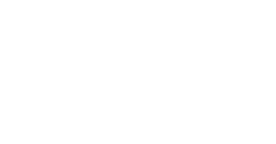 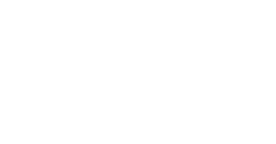 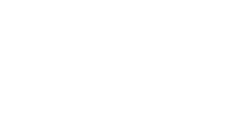 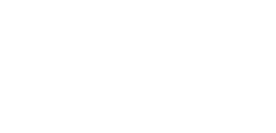 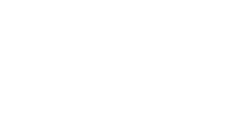 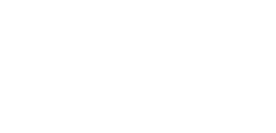 4th – 6th Grade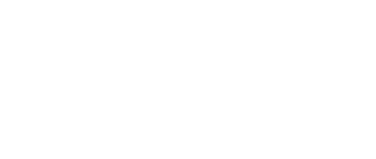 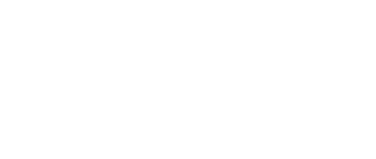 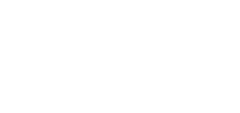 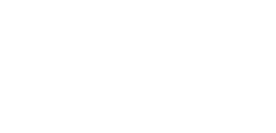 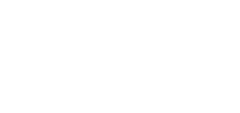 